MATCHSPELSTÄVLING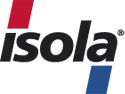 Vi anordnar en matchspelstävling som är öppen för alla spelare oavsett handicap. Dock får spelare med handicap mellan 37 och 54 spela på handicap 36.Fritt val av tee gäller d v s för damer vit, gul, blå, röd eller orange, för herrar vit, gul, blå eller röd. Nytt val kan göras vid start av varje ny omgång.Vi har fri lottning inför varje omgång (lottning görs av tävlingskommittén). Utslagningsprincipen gäller, d v s förlorar man en match så är man ute ur tävlingen.Spelare som lottats ihop tar kontakt med varandra för överenskommelse om speltid inom den ram som sätts av tävlingsledningen inför varje omgång. Har inte matchen spelats inom tidsramen och ingen av spelarna lämnat w o är båda spelarna uteslutna ur tävlingen.Läs igenom vidstående ”Regler för matchspel” så att ni vet vad som gäller.Anmälan görs på nedanstående anmälningslista senast den 15 maj 2019.